   Белорусский  государственный  университет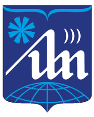    информатики  и  радиоэлектроникиАнкетаЛичная информация (заполняется абитуриентом)2. Вопросы собеседованияНа какую специальность БГУИР хотел бы поступить?Что тебе нравиться в выбранной специальности?Кем бы ты хотел работать после окончания БГУИР?Какой любимый предмет у тебя был в школе/колледже/лицее?Твои увлеченияТвои достиженияТвоя жизненная цельКонспект ответа:_________________________________________________________________________________________________________________________________________________________________________________________________________________________________________________________________________________________________________________________________________________________________________________________________________________________________________________________________________________________________________________________________________________________________________________________________________________________________________________________________________________________________________________________________________________________________________________________________________________________________________________________________________________________________________________________________________________________________________________________________________________________________________________________________________________________________________________________________________________________________________________________________________________________________________________________________________________________________________________________________________________________________________________________________________________________________________________________________________________________________________________________________________________________________________________________________________________________________________________________________________________________________________________________________________________________________________________________________________________________________________________________________________________________________________________________________________________________________________________________________________________________________________________________________________________________________________________________________________________________________________________________________________________________________________________________________________________________________________________________________________________________________________________________________________________________________________________________________________________________________________________________________________________________________________________________________________________________________________________________________ Дата                        ___________________________ ПодписьФамилия Имя ОтчествоДомашний адрес  Телефон домашний с кодомТелефон мобильныйЭлектронная почтаКакое учебное заведение закончил/ заканчиваю Год окончанияКакими социальными сетями пользуешься/ ник 